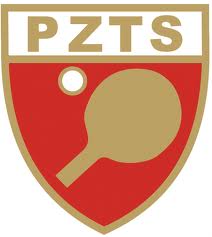 POTWIERDZENIEUCZESTNICTWA W ROZGRYWKACH LIGOWYCHDLA POLSKIEGO ZWIĄZKU TENISA STOŁOWEGOKlub Sportowy: ................................................................................ potwierdza udział drużyny w rozgrywkach ligowych: .................................................... w sezonie 2020/2021.	Jednocześnie oświadczam, że zgodnie z punktem 10.1.1.2. Regulaminu Rozgrywek PZTS na sezon 2020/2021, klub nie posiada przeterminowanych zobowiązań finansowych wobec trenerów i zawodników, którzy w ostatnich 3 sezonach posiadali licencję w zgłaszanym klubie....................................................................................................................................................Imię i NAZWISKO osoby składającej oświadczenie.(Prezes Klubu lub osoba posiadająca upoważnienie do reprezentowania klubu)Data i podpis 